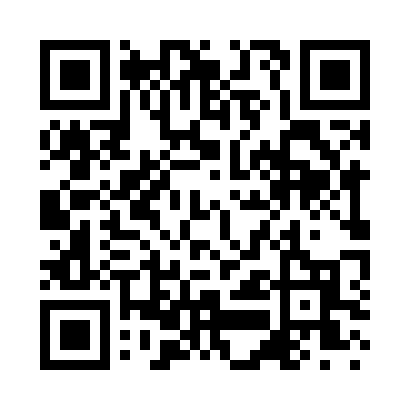 Prayer times for Milton Heights, New York, USAMon 1 Jul 2024 - Wed 31 Jul 2024High Latitude Method: Angle Based RulePrayer Calculation Method: Islamic Society of North AmericaAsar Calculation Method: ShafiPrayer times provided by https://www.salahtimes.comDateDayFajrSunriseDhuhrAsrMaghribIsha1Mon3:345:2012:595:048:3810:252Tue3:345:211:005:048:3810:253Wed3:355:211:005:048:3810:244Thu3:365:221:005:048:3810:245Fri3:375:231:005:048:3710:236Sat3:385:231:005:058:3710:227Sun3:395:241:005:058:3710:228Mon3:405:251:015:058:3610:219Tue3:415:251:015:058:3610:2010Wed3:425:261:015:058:3510:1911Thu3:435:271:015:058:3510:1812Fri3:455:281:015:048:3410:1713Sat3:465:291:015:048:3410:1614Sun3:475:291:015:048:3310:1515Mon3:485:301:015:048:3210:1416Tue3:505:311:025:048:3210:1317Wed3:515:321:025:048:3110:1218Thu3:525:331:025:048:3010:1019Fri3:545:341:025:048:2910:0920Sat3:555:351:025:038:2810:0821Sun3:565:361:025:038:2810:0722Mon3:585:371:025:038:2710:0523Tue3:595:381:025:038:2610:0424Wed4:015:391:025:028:2510:0225Thu4:025:401:025:028:2410:0126Fri4:045:411:025:028:239:5927Sat4:055:421:025:018:229:5828Sun4:075:431:025:018:219:5629Mon4:085:441:025:018:209:5530Tue4:105:451:025:008:189:5331Wed4:115:461:025:008:179:51